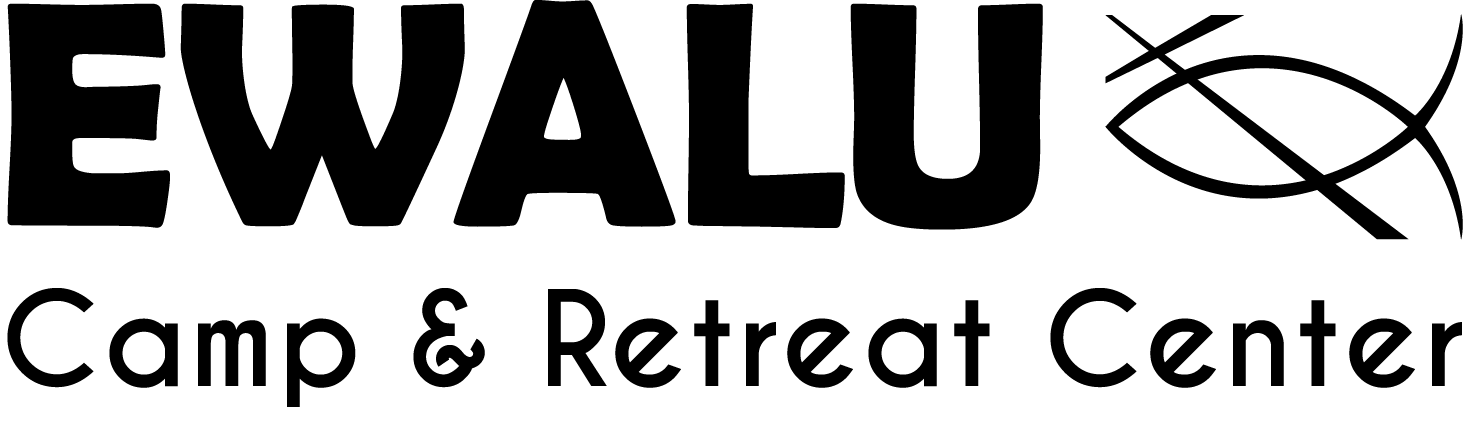 IMPORTANT INFORMATION FOR 2023 : Ewalu is located three miles west of Strawberry Point, Iowa, along Iowa Highway 3. A green road sign marks “Camp Ewalu – Main Site.” From Highway 3, turn south on Alpha Avenue, a gravel road, and go one mile south. REGISTRATION CHECK-IN AND PICK-UP: Unless noted otherwise, arrival and registration is from to  on Sunday afternoon. Suggested arrival times:        2:00 – Pack & Paddle, Houseboating           2:15 – M.A.D. Camp, Confirmation Camp        2:30 – Night Camp, Uplifted Camp                  2:45 – Pioneers                  3:00 – Foresters                   3:15 – Trailblazers3:30 – Explorers3:45 – Mini-CampIf you have more than one child, come near the latest time. Please call the office if you will arrive late (after 4:00), noting a specific arrival time (563-933-4700). All campers must check in at the registration table. Boundary Waters and Rock & Raft: Check-in is at 9:00 a.m. Sunday. Mini-Camp: Session A: Check-in is 3:45 p.m. Sunday; pick up at 2 p.m. Tuesday       Session B: Check-in is 3:45 p.m. Wednesday; pick up at 2 p.m. FridayDay Camp: Please note:  Schedule is Monday-Friday, 9 a.m. to 3 p.m. Check-in is in the Creation Center (green roof).We will have a CLOSING PROGRAM each week this year. Closing program will start at 2 p.m. sharp on Friday, with check-out to follow.PACKING: Please bring backpacks or duffel bags for camping, rather than suitcases. Remember to pack light! HEALTH & SAFETY: Safety is our top priority. A  Officer is on staff and other medical personnel are available on call. Our staff is trained to respond to emergency situations. Please have all medications ready to give to the Health Officer at the time of registration. Medications should be placed in a zip-lock bag with the camper’s name and phone number printed clearly on the bag. Please share any and all additional health information that will help us provide the best possible care to your camper. INSURANCE: In the event of an accident or injury, the insurance of the camper’s legal guardian(s) is primary.LOST  FOUND: Lost and found items are kept for a short time following your visit. Ewalu is not responsible for lost or broken items. Please contact camp as soon as possible to report a missing item. After a month, unclaimed items will be discarded or donated to a local charity. Remember to label all clothing and valuables.PAYMENT: A $100 deposit is due upon registration. Full payment is due three weeks prior to arrival. CONTACT WITH YOUR CAMPER: Letters from home are important and welcome. Please be sure to include your child’s name, program area, and counselor name (if known) on the envelope. You are welcome to mail them or drop them off at camp during registration. Please contact our main office to reach your camper only in the case of an emergency. Our staff is trained to deal with homesickness, and campers are generally not allowed to call home. We will contact you if there are any major concerns.SUMMER THEME: Our 2023 summer curriculum is “Holy Trinity, Wholly Love.” Wading into the mystery of the Holy Trinity can be a daunting endeavor. But that is precisely what we are going to do this summer. We enter together into the wonder and truth of the Trinity to know God more fully and know ourselves more wholly. Daily themes include: Who is God the creator?  Who is Jesus? Who is the Holy Spirit?  Who am I? Who are We? Ewalu programs help kids develop greater leadership skills, positive social skills, and personal confidence while we grow together in faith as a Christian community. OUR STAFF: The Ewalu summer ministry staff will be living, sharing, playing and praying together with your child. Our team is selected for their genuine love for kids, active faith in God, and desire to share their Christian faith and joy. They are here to help all campers grow personally and spiritually. We are excited and privileged to offer a unique, worthwhile, safe, and fun experience for your child, with a lasting positive impact! With God’s help and guidance, this summer will be another filled with memorable outdoor ministry! We know that some of the most positive life experiences happen at camp. Thank you for trusting us to provide a meaningful, safe, and positive experience for your child. In Christian Service,  The Ewalu Staff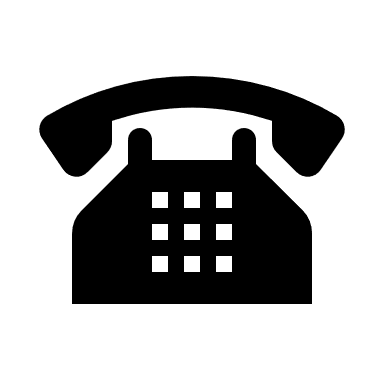 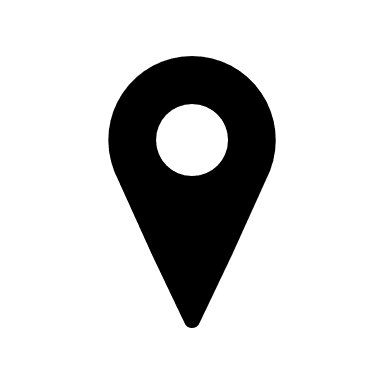 Ewalu Camp & Retreat Center         37776 Alpha Ave., Strawberry Point, IA      office@ewalu.org            563-933-4700	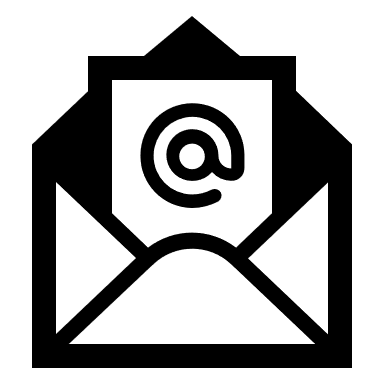 